Pressetext:  TEAM LEGAT „Sick Conversation““Small is beautiful” wird sich Peter Legat gedacht haben, als er mit seinem handlichen Livetrio “Team Legat” das Publikum gleichermaßen überraschte wie begeisterte. Der Komponist & Gitarrist steht sonst gerne mit seiner 11 köpfigen Band Count Basic auf den Bühnen dieser Welt. Mit “Sick Conversation” liegt nach schlanken 5 Jahren Produktionszeit nun das erste Studioalbum von Team Legat vor. Verstärkt wird das Trio von Peter Legat (Gitarre), Michael Dörfler (Programming & Electronics) und Dieter Kolbeck (Keyboards) von der gleichermaßen kraftvollen, wie einfühlsamen Stimme der Sängerin Anji Hinke.Stilistisch bewegt sich “Team Legat” zwischen floortauglichen Electrosounds (Wax, Ghost Story) und groovig, jazzigen Popsongs (On Night and Day, Walk On By, Talk to me). Ein harmonischer Guß wird “Sick Conversation” durch die durchgängige Produktion von Michael Dörfler, den typische Gitarrensound von Peter Legat und dem unverwechselbaren Spiel von Dieter Kolbeck am Rhodes verliehen. Die pikante Soundmischung wird von Anji Hinke (Vocals) und virtuosen Gästen (der legendäre Bumi Fian ist auf “Sick Conversation” in einer seiner letzten Aufnahmen zu hören) abgerundet.Alexander Spritzendorfer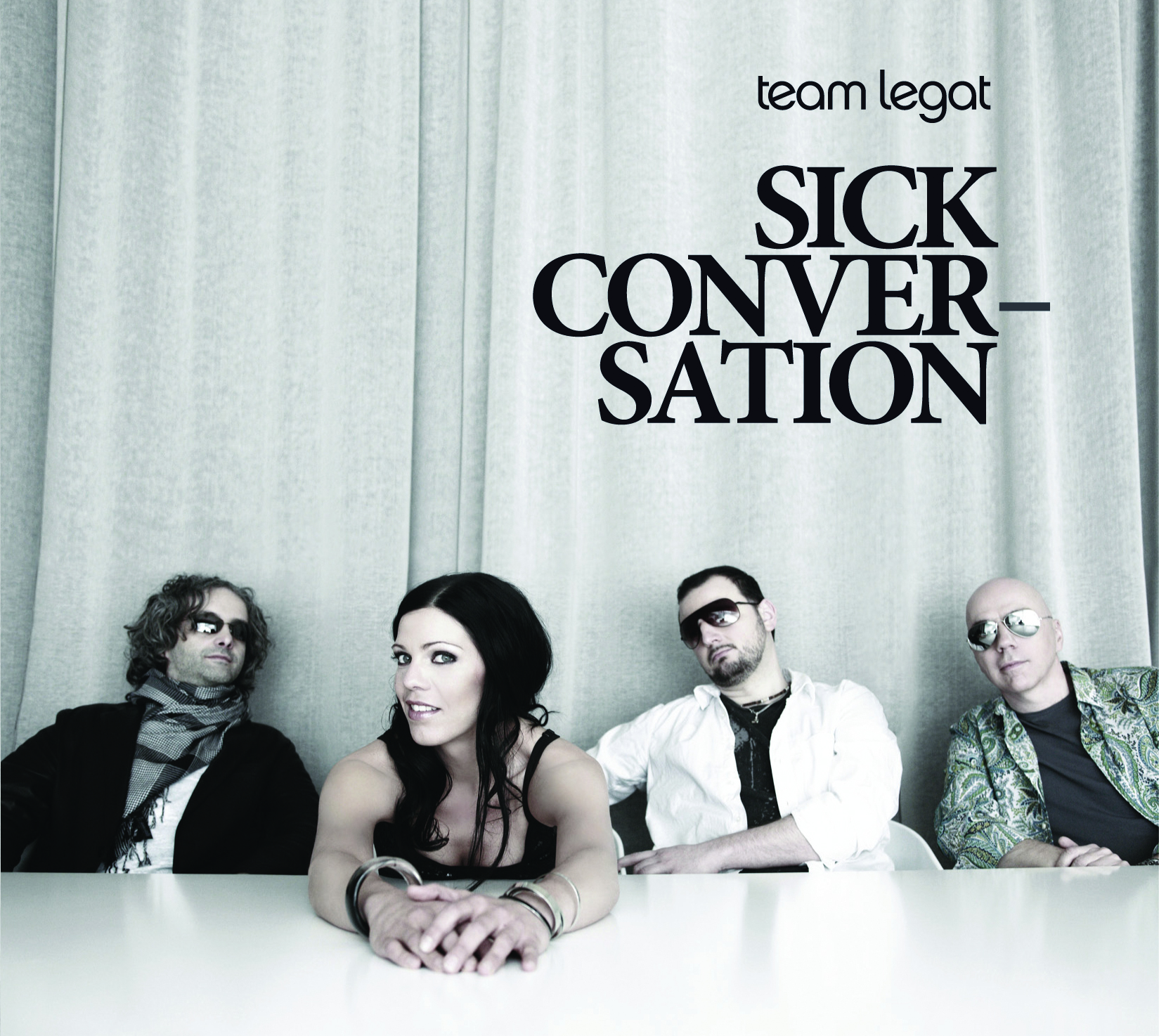 